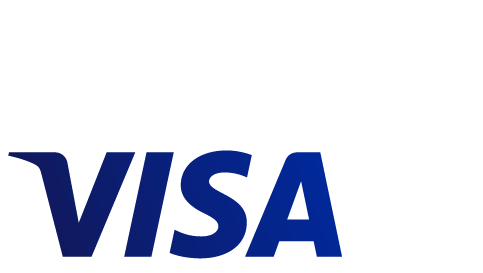 COMUNICAT DE PRESĂVisa lansează în România „Poate cele mai simple promoţii din lume”23 decembrie: Cea mai aglomerată zi în privinţa sumelor plătite cu cardul în ultimii trei ani București, 9 decembrie 2016: Visa Europe desfăşoară în perioada sărbătorilor de iarnă mai multe initiaţive de încurajare a plăţilor cu cardul, oferind premii în bani şi vouchere de cumpărături românilor care plătesc direct cu cardul în magazine şi online.Campania tradițională de iarnă Visa se derulează până pe 31 decembrie şi este denumită sugestiv “Poate cea mai simplă promoţie din lume” pentru că participarea nu este condiţionată de coduri, chitanţe sau SMS-uri. Fiecare plată cu un card Visa reprezintă o înscriere automată la tragerile la sorți săptămânale, iar plăţile contactless oferă șanse duble de câștig. În fiecare zi, este acordat un premiu în valoare de 1.000 de euro pentru cumpărăturile plătite în magazine sau online cu cardul. La campanie participă automat toți posesorii de carduri Visa emise de băncile participante din România, indiferent de tipul de card, care fac cel puțin o plată online sau la POS la comercianții din ţară sau din străinătate.“23 decembrie este în mod tradiţional cea mai aglomerată zi din an în ceea ce priveşte sumele plătite cu cardurile Visa, românii cheltuind  în medie pe oră aproape 1 milion și jumătate de euro  la comercianți anul trecut. Cele mai mari plăţi se fac în supermarketuri, magazine de îmbrăcăminte şi benzinării. Pentru acest an, ne aşteptăm ca valoarea cumpărăturilor să crească, ţinând cont că în primele nouă luni s-a înregistrat o creştere a consumului populaţiei de peste 15%. Prin campaniile pe care le derulăm, ne dorim să încurajăm clienţii să utilizeze cardul pentru a plăti în magazine, iar cei care vor să câștige timp îşi pot face cumpărăturile de Crăciun rapid şi comod, online sau prin orice dispozitiv mobil”, a declarat Cătălin Crețu, director general pentru România, Croația, Malta și Slovenia, Visa Europe.În plus, până pe 31 decembrie, clienţii care activează pentru prima dată opţiunea “Plata cu 1 click” pe site-urile sau prin aplicaţiile de mobil ale eMAG şi Fashion Days şi plătesc cu orice card Visa cumpărături de minimum 200 de lei câştigă automat vouchere în valoare de 50 de lei, pe care le pot folosi la cumpărături până pe 31 ianuarie 2017.  Opţiunea “Plata cu 1 click” oferă cea mai confortabilă experiență de plată, întrucât utilizatorul introduce datele de card o singură dată, la momentul activării, iar plățile ulterioare se pot face mai rapid. Datele cardului nu sunt stocate sau înregistrate de către comerciant în niciun moment. Mai mult, cardului îi este asociat un cod numeric criptat, de fiecare dată când clientul face o plată. Astfel, tranzacţia se desfăşoară în deplină siguranţă.„Încercăm permanent să îmbunătățim experiența de cumpărare online. Vrem să oferim clienților cea mai simplă metodă de plată și, în același timp, să îi recompensăm pe cei care utilizează pentru prima dată Plata cu 1 click, cea mai rapidă metodă de plată online”, declară Tudor Manea, General Manager eMAG România. “Pentru clienții noștri shopping-ul online înseamnă acces rapid și facil la produsele pe care și le doresc, o experiență unică și un stil de viață. Cu fiecare serviciu de calitate încercăm să ne adaptăm nevoilor lor și să le creștem încrederea în e-commerce. Parteneriatul cu Visa, prin care răsplătim clienții care aleg să își achiziționeze produsele preferate utilizand optiuea "Plata cu 1 click", reprezintă încă un pas în direcția îmbunătățirii experienței de cumpărare”, precizează Andrei Chirilă, Chief Marketing Officer Fashion Days.Valoarea totală a premiilor acordate în cadrul campaniei de iarnă din 2016 este de peste 215.000 lei, iar orice posesor de card Visa poate câștiga mai multe premii în lei, echivalentul a 1.000 de euro fiecare. Lista câștigătorilor va fi afișată pe site-ul www.visa.ro în termen de 30 de zile de la data validării acestora.   Mai multe detalii despre campaniile Visa sunt incluse în regulamentele oficiale disponibile gratuit  persoanelor interesate pe www.visa.ro, www.emag.ro, www.fashiondays.ro și la oricare dintre băncile participante. ###Despre Visa Inc.Visa inc. (NYSE:V) este o companie internaţională de tehnologii de plată care conectează consumatorii, companiile, instituţiile financiare şi guvernele din peste 200 de ţări şi teritorii prin sisteme de plăţi electronice rapide, securizate şi fiabile. Operăm una dintre cele mai avansate reţele de procesare a plăţilor din lume – VisaNet – capabilă să proceseze peste 65.000 de tranzacţii pe secundă, asigurând protecţie împotriva fraudei pentru consumatori şi plăţi sigure pentru comercianţi. Visa nu este o bancă şi nu emite carduri, nu acordă credite şi nu stabileşte rate sau comisioane pentru consumatori. Cu toate acestea, inovaţiile Visa permit clienţilor instituţii financiare să ofere consumatorilor mai multe opţiuni: să plătească pe loc cu cardul de debit, să plătească anticipat cu cardul prepaid sau ulterior cu un card de credit. Pentru mai multe informaţii, puteţi accesa www.visaeurope.com, blogul Visa Vision blog (www.vision.visaeurope.com) şi @VisaEuropeNews.Contacte: Gilia CrăciunTel: +40 744 699 003gilia.craciun@grayling.com Alina LazărTel: +40 749 129 063alina.lazar@grayling.com  